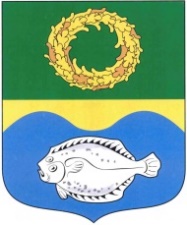 ОКРУЖНОЙ СОВЕТ ДЕПУТАТОВМУНИЦИПАЛЬНОГО ОБРАЗОВАНИЯ«ЗЕЛЕНОГРАДСКИЙ МУНИЦИПАЛЬНЫЙ ОКРУГ КАЛИНИНГРАДСКОЙ ОБЛАСТИ»РЕШЕНИЕот 28 февраля 2024 г.                                                                          № 355Зеленоградск                                  О согласовании предоставления ЗРО КОО ООО «Всероссийское общество инвалидов» в безвозмездное пользование нежилых помещений, расположенных по адресу: г. Зеленоградск, ул. Саратовская, д.10В соответствии с пунктами 7.1, 7.2 Положения о порядке управления и распоряжения муниципальным имуществом муниципального образования «Зеленоградский район», утвержденного решением районного Совета депутатов муниципального образования «Зеленоградский район» от 26 мая 2014 г. № 217, окружной Совет депутатов Зеленоградского муниципального округаРЕШИЛ:1. Согласовать предоставление Зеленоградскому районному отделению КОО ООО «Всероссийское общество инвалидов» в безвозмездное пользование сроком на пять лет нежилых помещений, расположенных по адресу: Калининградская область, г. Зеленоградск, ул. Саратовская, д. 10 общей площадью 42,1 кв.м., в том числе на 1 этаже здания помещения № 1 – 7,1 кв.м, № 2 – 1,8 кв.м., № 3- 19,5 кв.м. и помещение б/н площадью – 13,7 кв.м (коридор на 1этаже здания), согласно данных технического плана, выданного ООО «РСК Земля».2. Опубликовать решение в газете «Волна» и разместить на официальном сайте органов местного самоуправления Зеленоградского муниципального округа.3. Решение вступает в силу после его официального опубликования.Глава Зеленоградского муниципального округа                                 Р.М. Килинскене    